Unit 1 Lesson 14: Answer “How Many” QuestionsWU Questions About Us: Represent Attendance (Part 1) (Warm up)Student Task Statement1 Counting Collections: How Many?Student Task Statement2 Egg Carton Counting (Optional)Student Task Statement3 Introduce Connecting Cubes, Get and BuildStudent Task Statement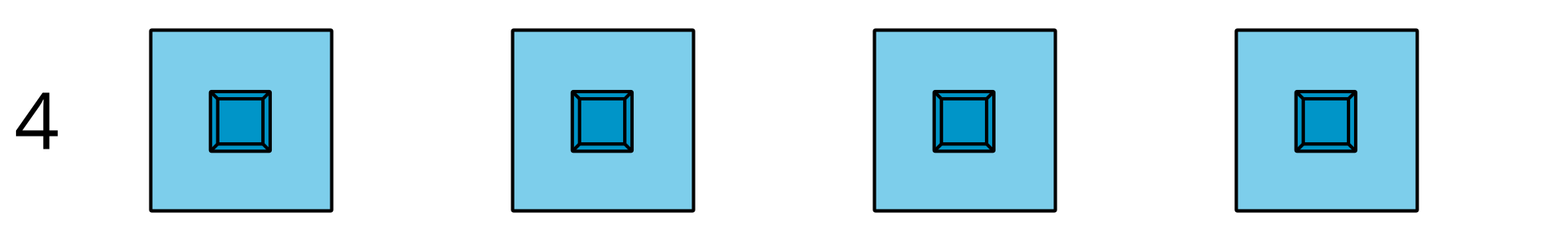 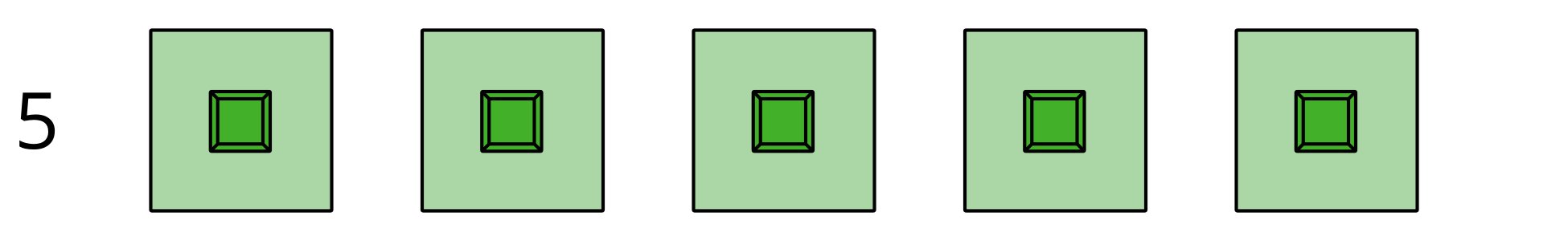 Choose a center.Geoblocks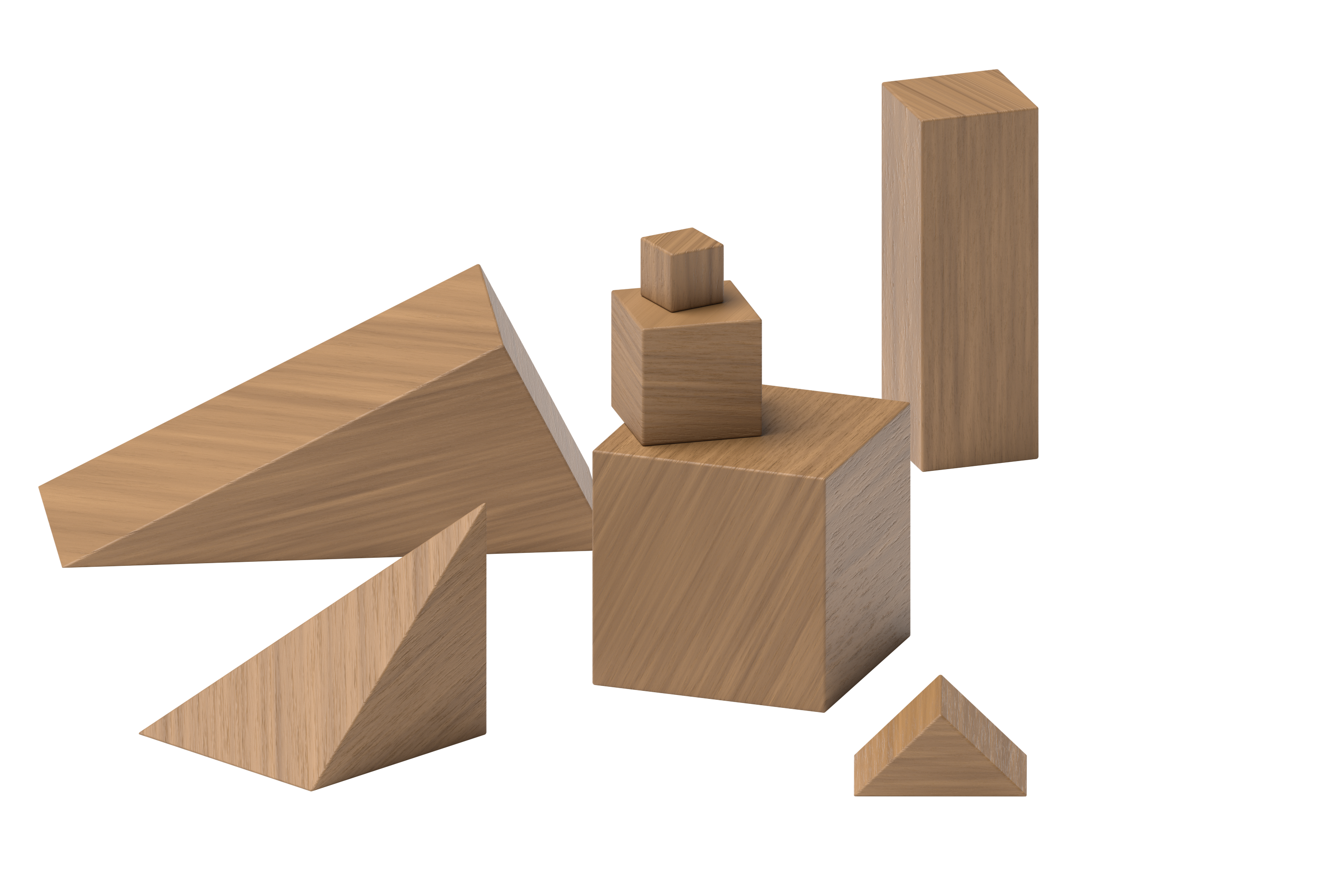 Connecting Cubes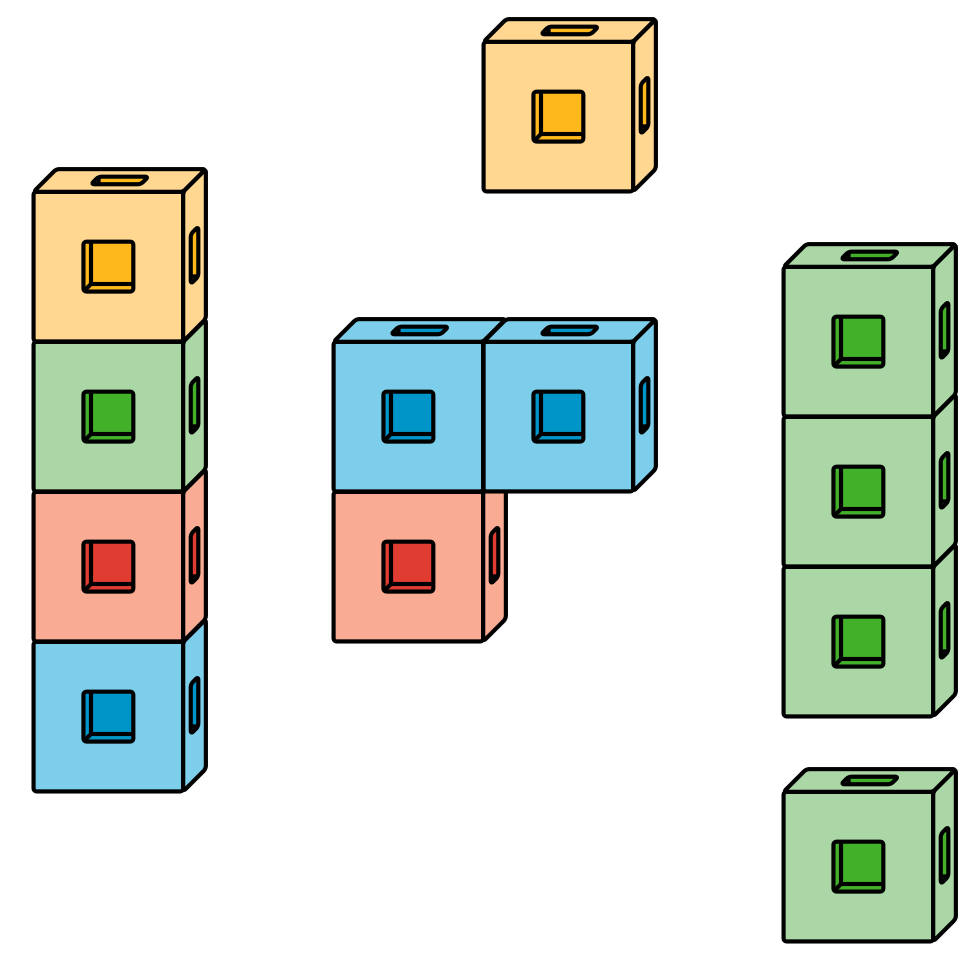 Pattern Blocks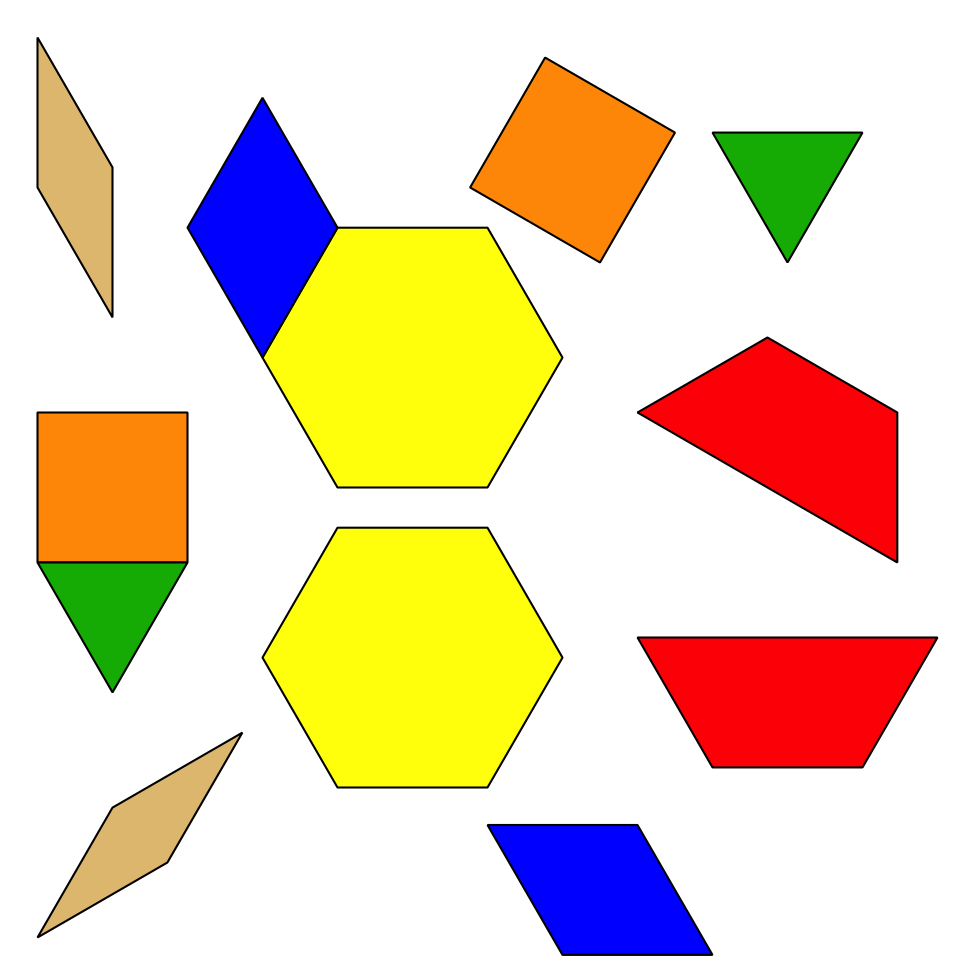 Picture Books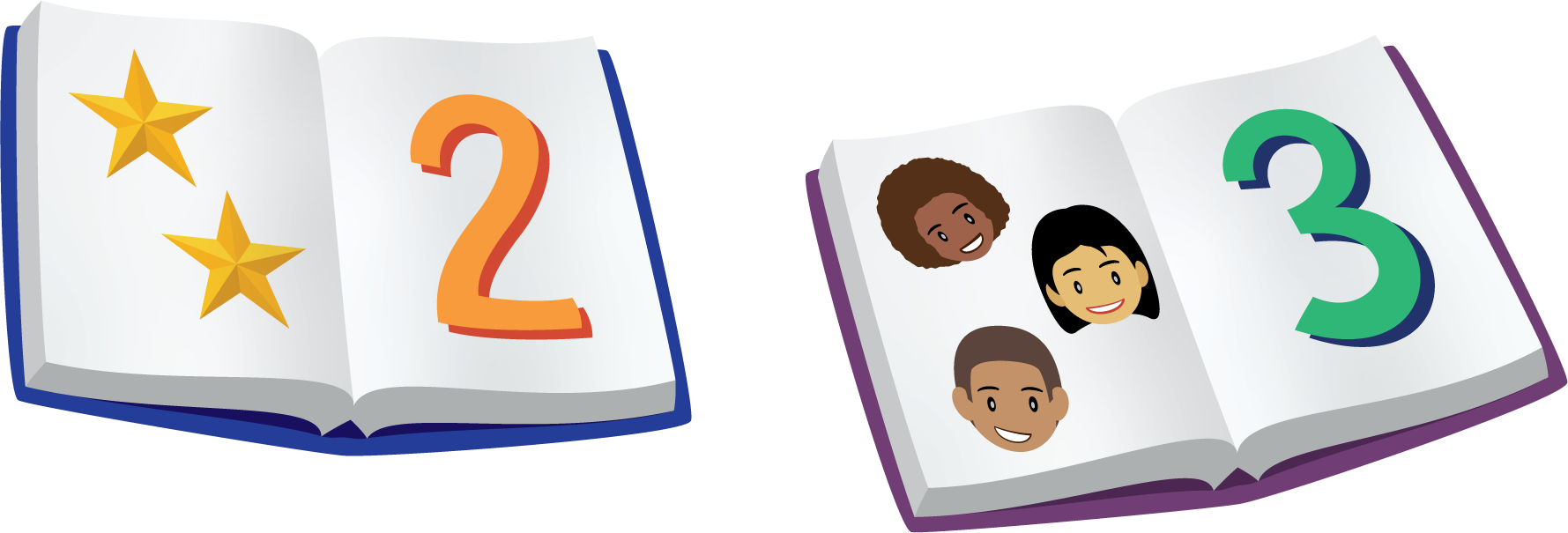 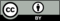 © CC BY 2021 Illustrative Mathematics®